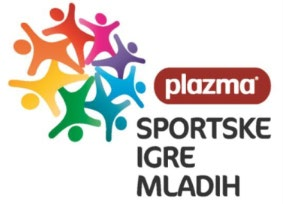 SPORTSKE IGRE MLADIH 2024 - TURNIR U TENISUVIROVITICA  09-10.03.2024PROPOZICIJE NATJECANJA:LOKACIJA: TC VIROVITICA, Sportski centar VIROEXPO , Matije Gupca 63 (u prolazu)
33 000 Virovitica , (tri terena u dvorani , brza podloga)PRIJAVE: Prijaviti se mogu natjecatelji bez obzira na članstvo u klubu to iz područja cijele RH. Prijave su ograničene za svaku kategoriju! U ždrijeb ulaze igrači i igračice prema vremenu prijave dok se ne popuni kvota za turnir. Natjecatelji koji nisu ušli u ždrijeb zbog kasnije prijave mogu sudjelovati na turnirima koji će se održati na vanjskim terenima ovisno o mjestu prebivališta.VRIJEME I NAČIN PRIJAVE: najkasnije do četvrtka 08.03.2024.  ISKLJUČIVO NA OBRAZAC SPORTSKIH IGARA MLADIH :  https://prijava.sportskeigremladih.com/hr/registracija/1OSOBNE PRIJAVE: na teniskom centru VIROVITICA pola sata prije početka igranja!NARANČASTA GRUPA:Dječaci i djevojčice 09.03.(subota) u 9.30 sati (početak igranja oko 10.00)ZELENA GRUPADječaci 09.03. (subota) u 13.00 sati (početak igranja oko 13.30)Djevojčice 09.03. (subota) u 14.30 sati (početak igranja oko 15.00)ŽUTA GRUPADječaci 10.03.(nedjelja) u 9.00 sati (početak igranja oko 09.30)Djevojčice 10.03.(nedjelja) u 12.00 sati (početak igranja oko 12.30)Napomena: OVISNO O BROJU PRIJAVA VRIJEME POČETKA TURNIRA MOŽE SE PROMIJENITIObavijest o promjeni termina šaljemo na e-mail sudionika i objavljujemo na webu Sportskih igara mladih, na stranici kluba TK FUTUR –www.tenis-lav.hr i F.B. stranici kluba (Teniski Klub Futur). Također, eventualne promjene šaljemo na mail svakog igrača!NATJECATELJSKE GRUPE:- narančasta grupa –  igrači/ce 2015. i mlađi (mlađi kadeti) – narančasta lopta- zelena grupa - igrači/ce 2014. i mlađi (kadeti) – zelena lopta-  žuta grupa - igrači/ce 2010.  i mlađi (juniori) – žuta loptaNAGRADE: Osigurava organizator.Pobjednici svake kategorije odlaze na državnu završnicu u Split. Osiguran prijevoz, smještaj i prehrana za natjecatelje i pratnju (trener ili roditelj). LOPTICE: HEAD, DUNLOPPRIJAVNINA: Nema prijavnine – natjecanje je za sve sudionike potpuno besplatnoINFORMACIJE: Hrvoje Gojmerac ; 095-389-2200 , futurtennis@gmail.com, www.igremladih.hr